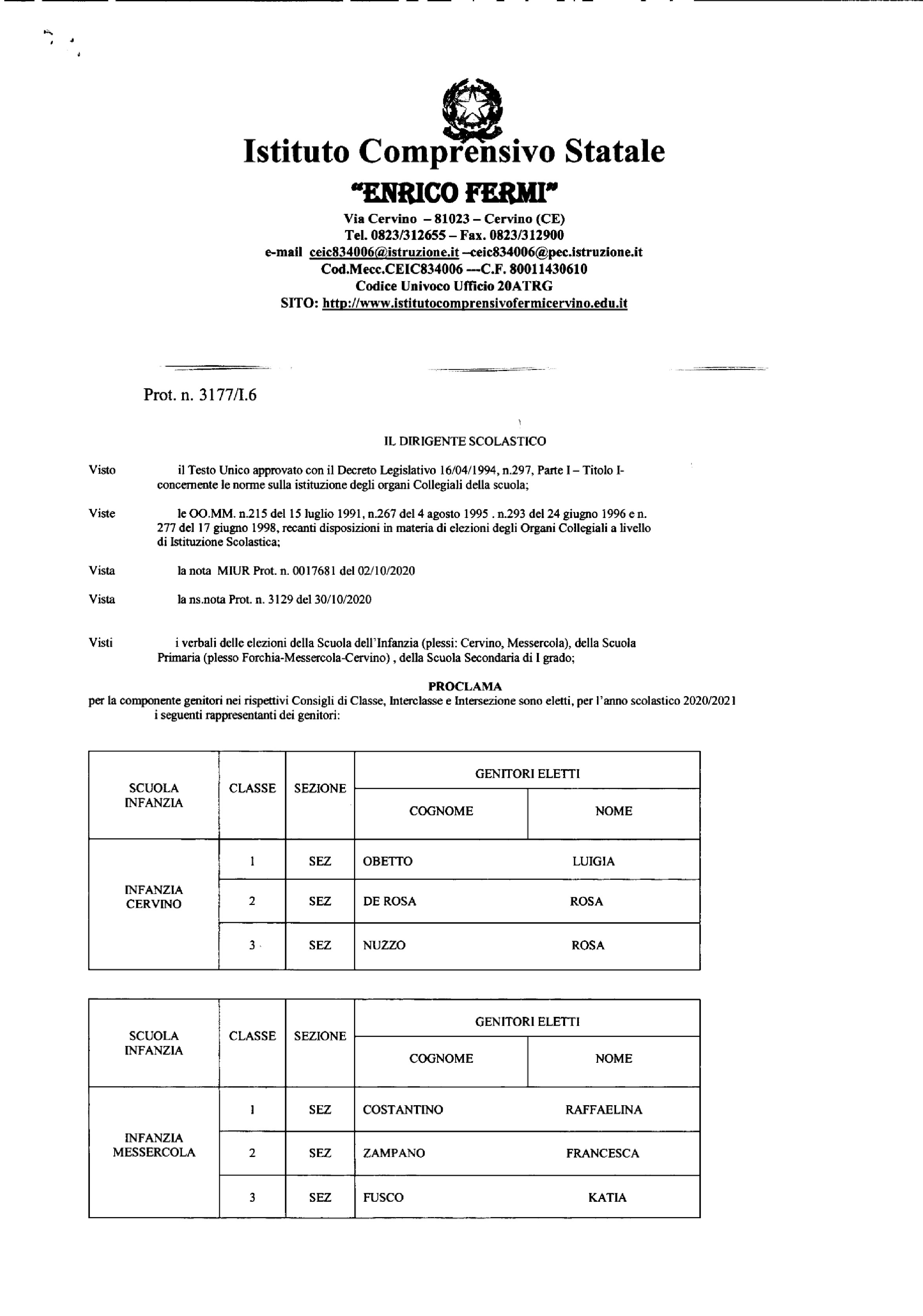 RIENTRO A SCUOLA  IN PRESENZA 19 Aprile2021 TUTTE  LE CLASSI DELL’ISTITUTO COMPRENSIVO “E. FERMI” DI CERVINOPer rientrare a scuola in piena sicurezza, agli Alunni e alle loro Famiglie È RICHIESTO DI:Consegnare l ‘autodichiarazione di rientro a scuola debitamente compilata e firmata dai genitori ( nel caso in cui i bambini arrivassero sprovvisti di tale documento farlo compilare in loco)Rispettare le norme sul distanziamento ed evitare assembramenti anche all’esterno dell’edificio scolasticoEntrare esclusivamente dall’ingresso loro destinato e nella fascia oraria della propria classe/ sezione procedendo ordinatamente e distanziati di un metro uno dall’altroIndossare i dispositivi di protezione individuali, con particolare riferimento alla mascherina chirurgica che non potrà essere abbassata nemmeno ai banchi e che dovrà essere sempre correttamente indossata per tutto il tempo di permanenza nei locali scolastici. Avviarsi velocemente alle aule assegnate rispettando i percorsi assegnati e sulle scale o nei corridoi procedendo alla propria destraProvvedere, ogni volta che si entra e si esce  dalla propria aula, ad un’accurata disinfezione delle mani utilizzando i dispenser collocati all'esterno e all'interno delle aule.I Comunicare tempestivamente alla Scuola l’eventuale positività al COVID e/o provvedimenti di quarantena dei propri figli e produrre quindi tutta la certificazione medica con l’esito della negativizzazione dopo assenza accertata per Covid-19 o per patologia sospetta.B. Anche le assenze di un solo giorno dovranno essere giustificate compilando la modulistica con la motivazione dell’assenza per la riammissioneE’ compito dei genitori accertarsi quotidianamente dello stato di salute dei propri figli, (misurazione temperatura, comunicazione di sintomatologia sospetta e contatti a rischio Covid-19 al proprio medico e al Referente Covid-19 dell’Istituto per il tracciamento dei contatti con docenti, studenti e personale Ata) anche in classe verrà rilevata la temperatura.ORARIOSI RIPORTANO I NUOVI ORARI DELLE ATTIVITA’ DIDATTICHE VALIDI SIA IN PRESENZA CHE ADISTANZAScuola dell’Infanzia:  8.45 – 13.30/13.45  presso i RISPETTIVI PLESSI Classi Prime, Seconde e Terze della  Scuola Primaria : 8.15 – 13.15  presso i RISPETTIVI PLESSIClassi Quarte e Quinte  della  Scuola Primaria : 8.30 – 13.30 presso i RISPETTIVI PLESSIClassi Prime, Seconde e Terze della  Scuola Secondaria di I Grado : 8.15 – 13.15  presso la SEDE CENTRALE.Le ore in presenza saranno di 60 minuti (50/55 minuti di lezione e 5/10 minuti di pausa per far arieggiare l’aula) per le classi della Scuola Primaria.Per le classi della Scuola Secondaria, al momento le ore resteranno 6 giornaliere ma di 45 minuti di lezione e 5 minuti di pausa tra un’ora e l’altra, per consentire di seguire in maniera precisa e puntuale anche agli alunni ed ai Docenti che ancora si trovano in regime di DaD.Si ricorda a tutti, in particolare ai genitori, che per riprendere la frequenza dopo una quarantena da contatto con caso positivo al Covid 19 o una positività al tampone bisogna produrre certificato medico di riammissione e che, in mancanza del certificato o nel caso in cui si sia in attesa di esito del tampone, è assolutamente vietata la frequenza scolastica. Si ringrazia tutta la comunità scolastica per la fattiva collaborazione e il senso di responsabilità nel contenere la diffusione del contagio del Covid-19.                                                                                           IL DIRIGENTE SCOLASTICO                                                                                        Dott.ssa Annamaria Lettieri                                                                                                                                   Firma autografa sostituita a mezzo stampa ai sensi dell'art. 3 comma 2 del D.L. 39/93